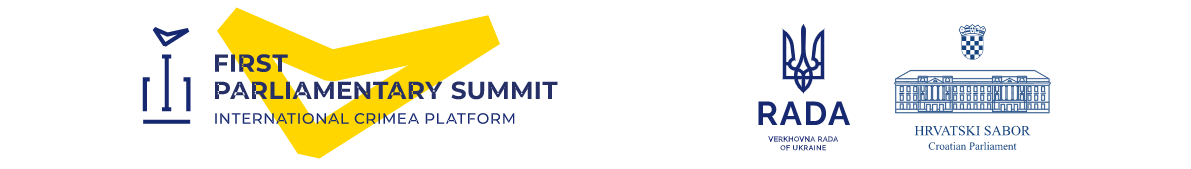 First Parliamentary Summit of the International Crimea PlatformZagreb, 24-25 October 2022MEDIA ACCREDITATION FORMPlease fill in one form for each participant and return until 20 October 2022 to:  press.crimea.zagreb@sabor.hrPlease upload:Note:Before sending to press.crimea.zagreb@sabor.hr, please save this form the following way:„CrimeaAccreditation_Media name_Surname Name“ (example: CrimeaAccreditation_Croatian Television_Nickolson Jack)IMPORTANT: Please read the Data Protection NoticeTitle Mr.                       Ms. First nameLast nameDate of birthCountry of birthCitizenshipE-mailMobile phone numberID Document type (ID card, passport)ID Document numberID Document Date of ExpiryID Document Issued byMedia Editor-in-ChiefE-mail of editor-in-chiefMedia equipment (TV/photo cameras, tripods, laptop, etc.)Copy of ID document, front page with photo (format jpg, jpeg, 3 Mpix minimum, 3MB maximum)Personal photo (passport format 3.5 cm x 4.5 cm for accreditation badge (jpg, jpeg, min. 3 Mpix – max. 3MB)